Name:	Klasse:	Datum:Bundesurlaubsgesetz- Teil 1Regelungen zum Urlaub ﬁnden sich im Bundesurlaubsgesetz.Danach entsteht erst nach Ablauf von 6 Monaten Anspruch auf Urlaub. Der Urlaub muss im Jahr mindestens 24 Werktage betragen.Urlaub ist zusammenhängend zu gewähren. Das heißt, es dürfen nicht einzelne Tage,sondern es müssen immer mehrere Tage am Stück Urlaub genommen werden, damit man sich erholen kann.Bitte kreuzen Sie jeweils richtig an: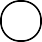 Wieviele Werktage Urlaub steht einem Arbeitnehmer mindestens zu? (1/5) 20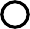 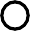 26302524Herr Gruber weist seine Angestellte Simone an, ihre Urlaubstage regelmäßig freitags zu nehmen. Welche Aussagen sind richtig? (2/5)Diese Anweisung ist erlaubt.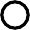 Simone kann dagegen keinen Widerspruch einlegen. Darüber entscheidet der Betriebsrat.Diese Anweisung ist nicht erlaubtDer Urlaub ist zusammenhängend, also mehrere Tage am Stück zu gewähren.Herr Betrams wurde erst kürzlich eingestellt. Ab wann hat er Anspruch auf Urlaub? (1/5) 4 Monate nach seiner Einstellung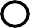 6 Monate nach seiner Einstellung 3 Monate nach seiner Einstellung 2 Monate nach seiner Einstellung Ab sofortIn welchem Gesetz beﬁnden sich die Regelungen zum Urlaub? (1/5) GrundgesetzBetriebsverfassungsgesetz ArbeitsgesetzZivilgesetz BundesurlaubsgesetzBitte tragen Sie die richtigen Begriﬀe oder Zahlen ein:Regelungen zum Urlaub ﬁnden sich im	.Danach entsteht erst nach Ablauf von	Anspruch auf Urlaub. Der Urlaub muss im Jahr mindestens   Werktage betragen.Urlaub ist	zu gewähren. Das heißt, es dürfen nicht einzelne Tage, sondern es müssen immer mehrere Tage am Stück Urlaub genommen werden, damit man sich erholen kann.Bundesurlaubsgesetz- Teil 2Der Arbeitgeber entscheidet letztlich, wann Urlaub zu nehmen ist. Die zeitlichenWünsche der Arbeitnehmer sind dabei aber zu berücksichtigen.Sonntagsarbeit muss innerhalb von zwei Wochen durch Freizeit ausgeglichen werden,Feiertagsarbeit innerhalb von einer Woche.Regelmäßige Überstunden können im Tarifvertrag festgelegt werden.Wenn das Arbeitsverhältnis beendet wird und kein Urlaub mehr gewährt werden kann, kann der Urlaub ausnahmsweise ausbezahlt werden.Bitte kreuzen Sie jeweils richtig an: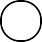 Wo sind regelmäßige Überstunden festgelegt?In der Betriebsordnung Im ArbeitsvertragIm TarifvertragWer entscheidet letztlich darüber, wann der Urlaub zu nehmen ist? (1/3) Der ArbeitnehmerDer Arbeitgeber Der BetriebsratInnerhalb welcher Zeit muss Feiertagsarbeit durch Freizeit abgegolten werden? (1/3) Einer WocheDrei Wochen Zwei WochenIn welcher Form ist der Arbeitnehmer an der Urlaubsplanung beteiligt? (1/3)Er muss nur darüber informiert werden, wann er seinen Urlaub nehmen darf. Er bestimmt darüber, wann er seinen Urlaub nimmt.Seine Wünsche sind bei der Urlaubsplanung zu berücksichtigen.Wann wird der Urlaub ausnahmsweise ausbezahlt? (1/3) Wenn der Arbeitnehmer es verlangt.Wenn der Arbeitnehmer den Betrieb wechselt.Wenn der Arbeitnehmer kündigt und kein Urlaub mehr gewährt werden kann.Bitte füllen Sie die Lücken aus: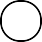 Der	entscheidet letztlich, wann Urlaub zu nehmen ist. Die zeitlichen Wünsche der Arbeitnehmer sind dabei aber	.Sonntagsarbeit muss	durch Freizeitausgeglichen werden,	innerhalb von einer Woche.Regelmäßige Überstunden können im	festgelegt werden.Wenn das Arbeitsverhältnis beendet wird und kein Urlaub mehr gewährt werden kann, kann der Urlaub	werden.Bundesurlaubsgesetz - Übungen zu beiden TeilenBitte kreuzen Sie richtig an: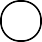 Welche der nachfolgenden Aussagen sind richtig? (3/5) Der Mindesturlaub beträgt 24 Werktage.In den ersten fünf Monaten der Betriebszugehörigkeit besteht kein Anspruch aufUrlaub.Sonntagsarbeit muss inerhalb von drei Wochen als Freizeit abgegolten werden. Regelmäßige Überstunden sind im Tarifvertrag festgelegt.Urlaub ist zusammenhängend zu gewähren.Ordne zu!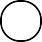 Muss innerhalb einer Woche durch Freizeit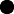 ausgeglichen werden:zwei Wochen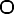 Entscheidet darüber, wann Urlaub genommen wird: 2 Nur gestattet, wenn das Arbeitsverhältnis beendet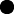 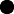 wurde und kein Urluab gewährt werden kann:Bundesurlaubsgesetz Arbeitgeber6 Monate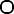 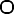 Hier stehen Regelungen zum Urlaub: 4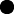 Sind vom Arbeitgeber bei der Entscheidung über den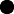 Urlaub zu berücksichtigen:Innerhalb dieser zeit muss SonntagsarbeitFeiertagsarbeit 24zusammenhängend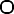 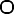 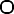 ausgeglichen werden: 6 Mindestanzahl der Urlaubstage: 7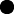 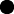 Nach dieser Zeit entsteht Anspruch auf Urlaub: 8 In dieser Form ist Urlaub zu gewähren: 9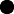 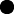 Wünsche des ArbeitnehmersAusbezahlung des UrlaubsBitte tragen Sie jeweils „Richtig“ oder „Falsch“ hinter den Aussagen ein.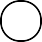 Der Arbeitnehmer entscheidet, wann er seinen Urlaub nimmt. Sonntagsarbeit ist innerhalb von zwei Wochen auszugleichen.Die Wünsche des Arbeitgebers sind bei der Urlaubsplanung zu berücksichtigen.Regelungen zum Urlaub stehen im Arbeitsgesetz. Der Mindesturlaub beträgt 25 Tage.Die Verteilung des Urlaubs kann vom Arbeitgeber nach Belieben vorgenommen werden.Ein Urlaubsanspruch entsteht nach 6 Monaten. Regelmäßige Überstunden sind verboten.Der Arbeitgeber entscheidet, wann der Urlaub zu nehmen ist. Feiertagsarbeit ist innerhalb von einer Woche durch Freizeit auszugleichen.Der Urlaub darf nur ausgezahlt werden, wenn dem Arbeitnehmer fristlos gekündigt wird.Finde alle Wörter, die in den beiden Informationstexten stehen und etwas mit dem Bundesurlaubsgesetz zu tun haben. Es sind insgesamt 7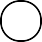 Schreiben Sie jeweils „Richtig“ oder "Falsch hinter die Aussagen.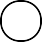 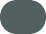 Svenja nimmt sieben Monate nach ihrer Einstellung den ersten Urlaub Der Arbeitgeber gibt Frau Müller nach drei Wochen den Ausgleich für ihre SonntagsarbeitSven erhält zu Beginn seiner Einstellung 23 Werktage Urlaub Frau Köster teilt ihrem Arbeitgeber ihre Urlaubswünsche mitWegen schlechter Leistungen streicht der Arbeitgeber den UrlaubELRCKSJÖCCUJKLMÖZUÄÖMBUNDESURLAUBSGESETZPRUZRQÜNDMÖÜRKWMOICVKÄVTSUIURLAUBOQMNOSSYQQDAJWCÄÄLOBNTONCFDÄFEIEERTAGSARBEITTYQKGWNBRIÄQZKDSMXMAHTEOKLQIKEÖGDÖQJFDYGÄALAARBEITSGESETZUTSNRÄMGWTQGQXTWLNWJFÖAÖITAKKORDDCQÜCHRÜYQRMFWÖÖSVMDAPUWXWÜMEKBÄVNHÜBERSTUNDENÜWXIEYEZOOVUÄCUÖEOÜTXXPPIMRHOLFMEHRARBEITÜMGTTTFHQOOEQWWLGCKJNHBAARVDWJANHTLHÜÜQEFLMÄRABHUZUSAMMENHÄNGENDLGHVPMYBRÖÜLKZÜCYHGUÄIH